                                                    УТВЕРЖДЕНО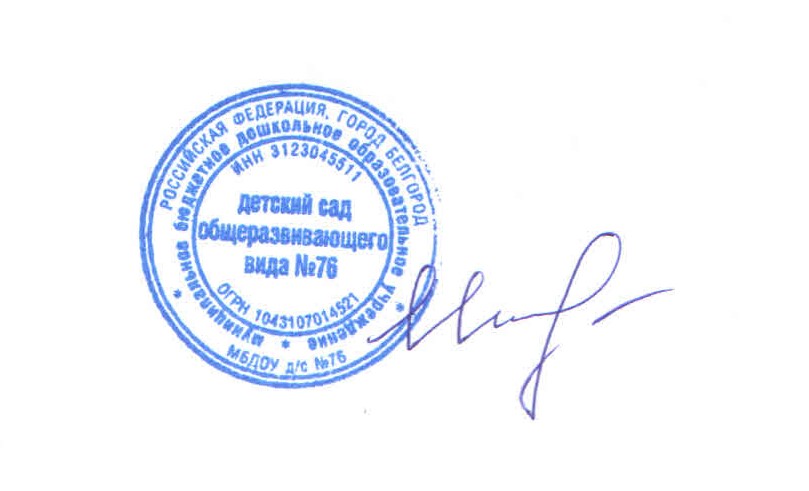                                                                            Заведующий МБДОУ д/с № 76                                 ____  ______Ю.М. ИсаенкоКалендарный учебный графикПродолжительность учебного года: сентябрь-май,Продолжительность летнего оздоровительного периода: июнь-август График работы: пятидневная рабочая неделя с 7.00 до 19.00Выходные дни: суббота, воскресенье, государственные праздникипраздничные и традиционные мероприятиясрок проведенияПраздник взросления (день знаний)сентябрьОсенняя ярмаркаоктябрьОсенний праздник (дворовые игры)октябрьДень отцаноябрьДень материноябрьЗимний праздник (дворовые игры)декабрьМы встречаем Новый годдекабрьСвяточные колядкиянварьМасленицафевральДень защиты ОтечествафевральДень 8 мартамартАкция «Встречаем птиц»март	Пасхальная неделяапрельДень космонавтикиапрельВесенний праздник (дворовые игры)апрель	День космонавтикиапрельДень ПобедымайВыпускной балмай